Read and draw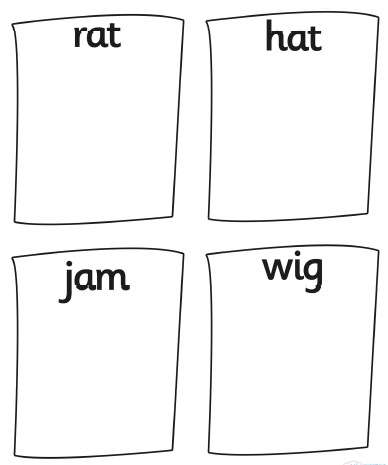 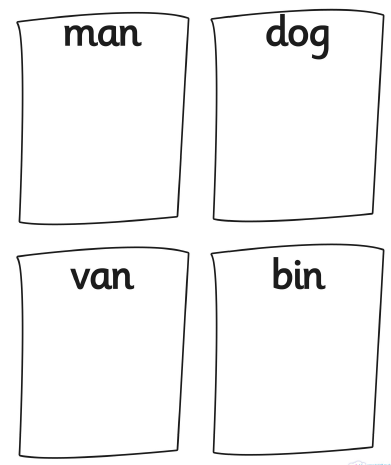 